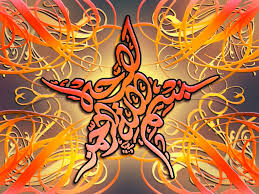 The Name of Allah  All over the Inner Peel of a Banana 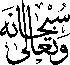 The Exclusive Islamic Miracle Photographs of Dr Umar Elahi AzamSunday 13th September 2015Manchester, UKIntroductionThe Name of Allah , was discovered “all over the place” on the inner peel of a banana. 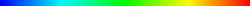 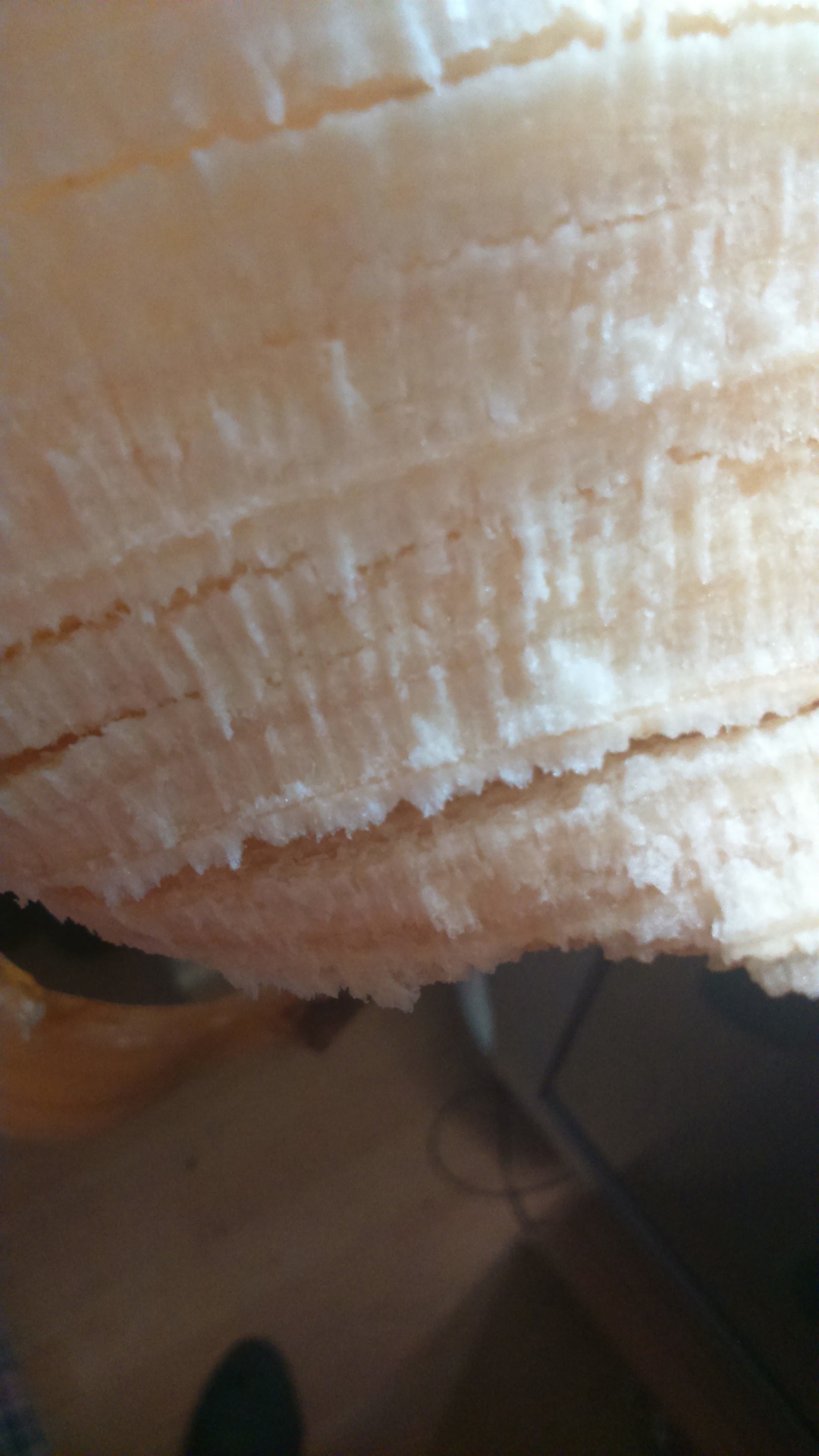 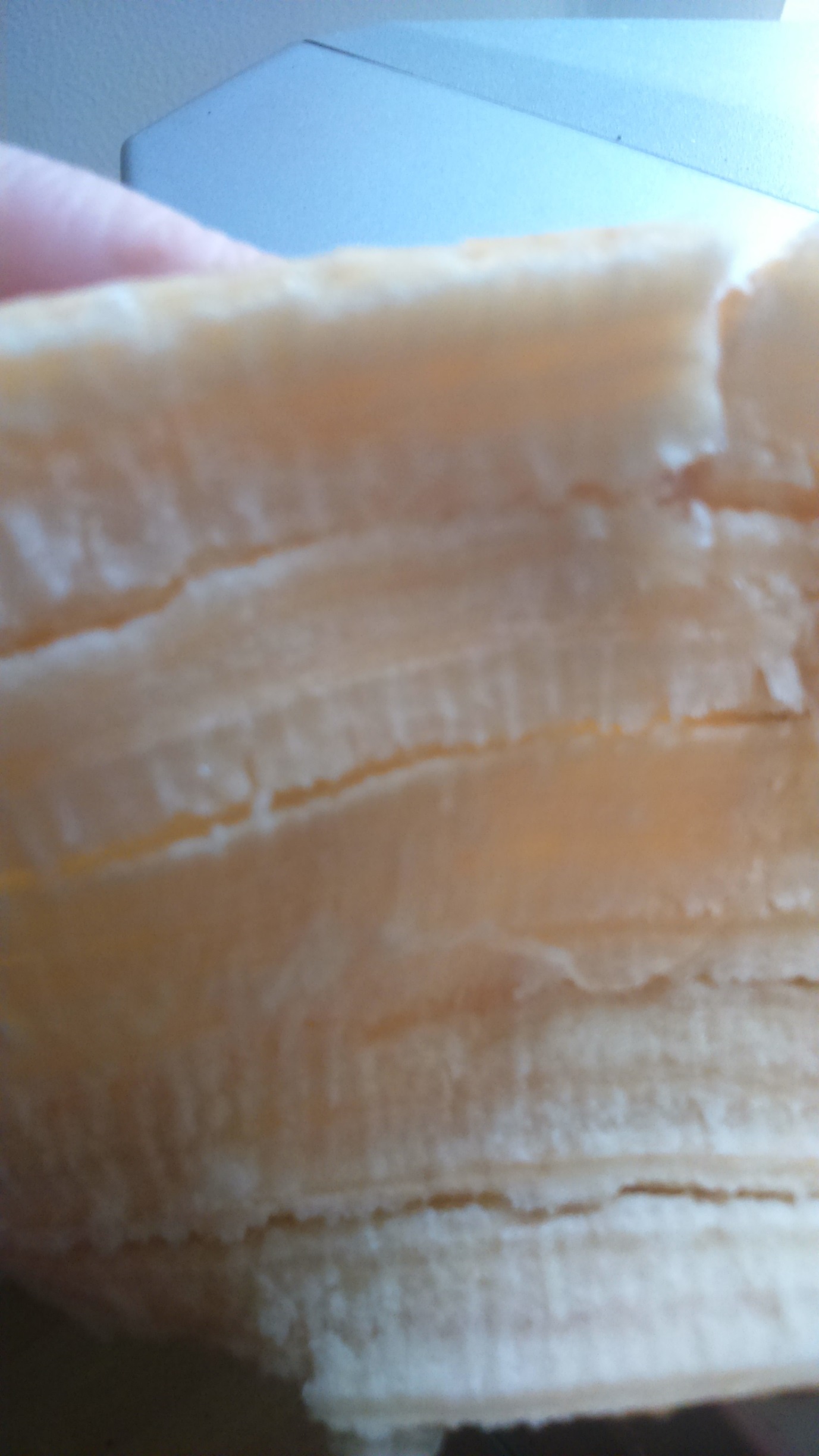 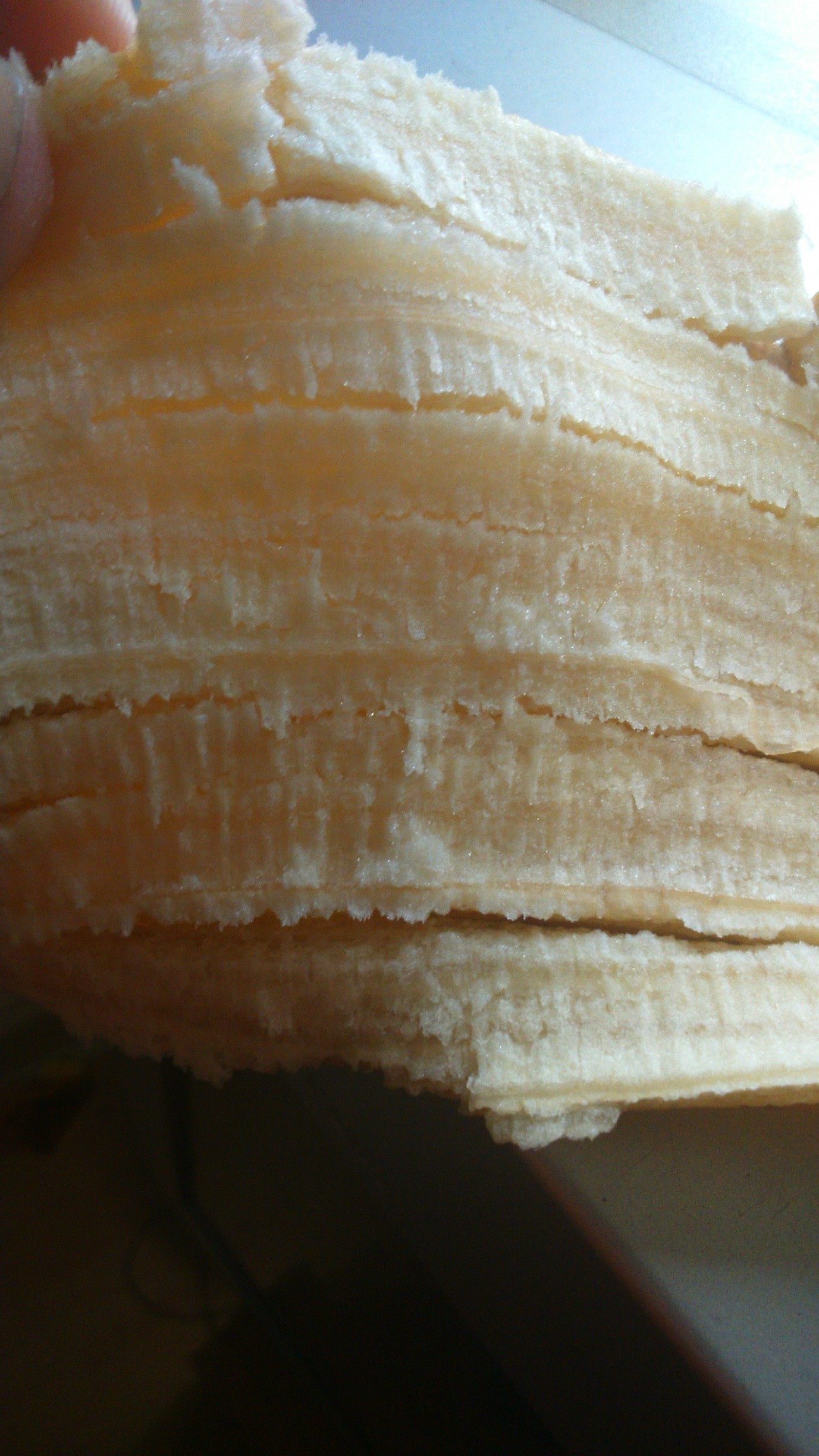 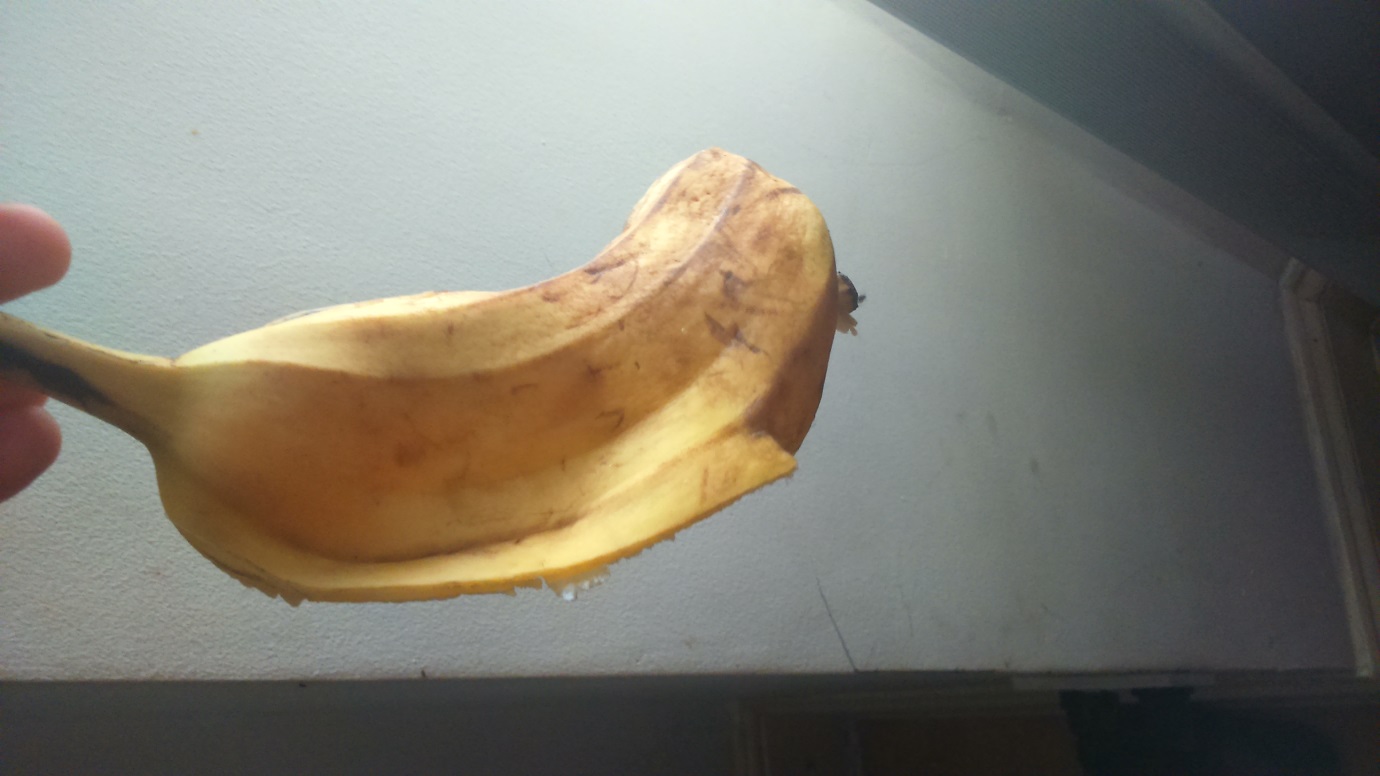 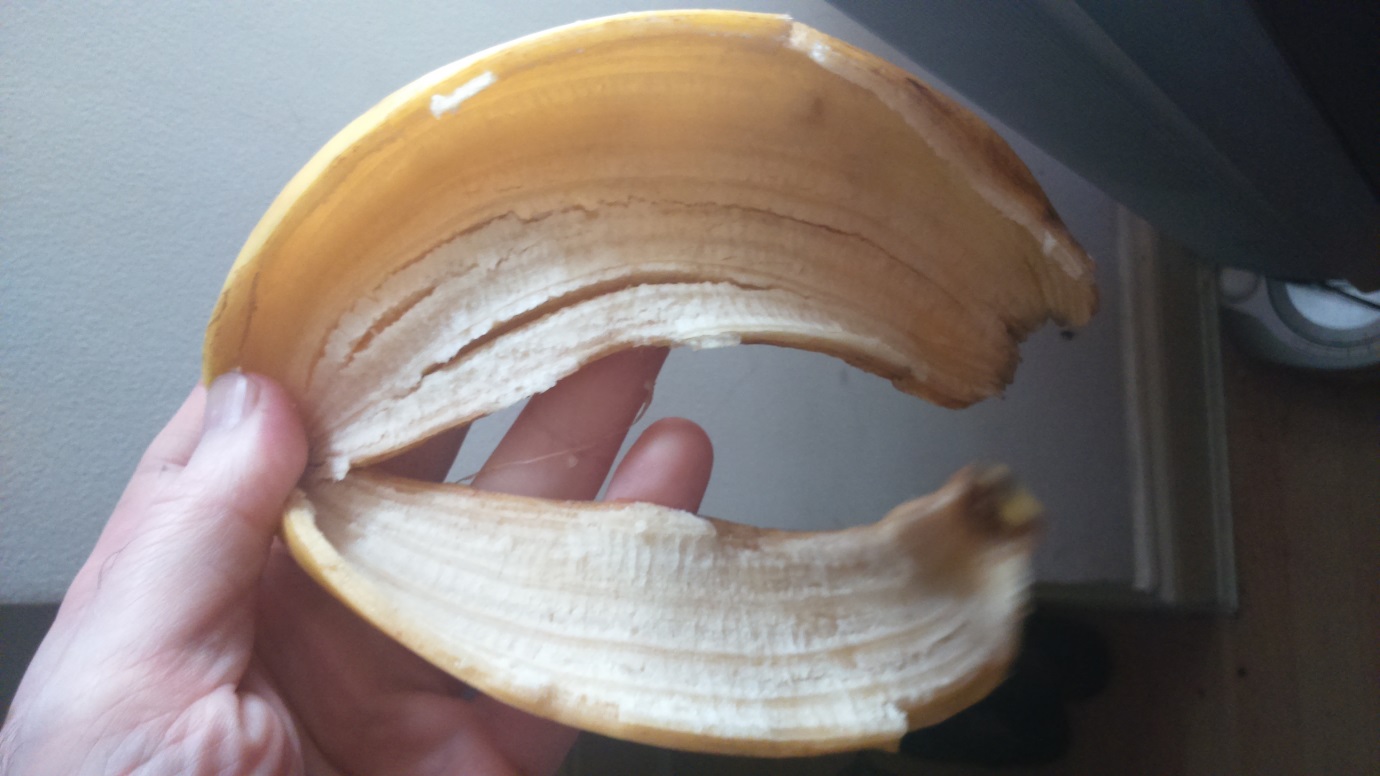 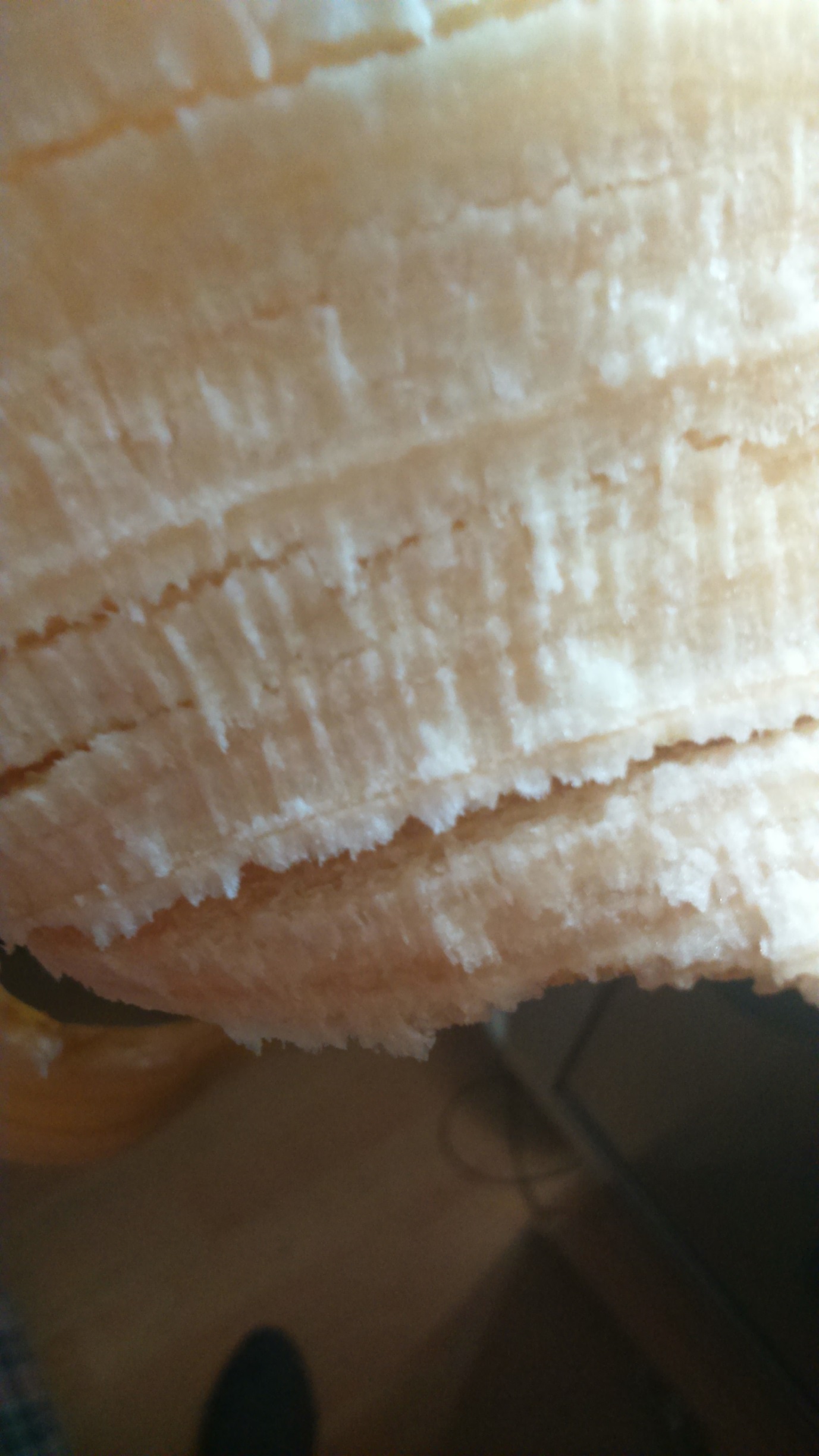 